ΑΡΙΣΤΟΤΕΛΕΙΟ ΠΑΝΕΠΙΣΤΗΜΙΟ ΘΕΣΣΑΛΟΝΙΚΗΣ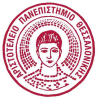 ΝΟΜΙΚΗ ΣΧΟΛΗΤΟΜΕΑΣ ΕΜΠΟΡΙΚΟΥ ΚΑΙ ΟΙΚΟΝΟΜΙΚΟΥ ΔΙΚΑΙΟΥΘεσσαλονίκη 04.08.2021Τα μέλη του Τομέα Εμπορικού και Οικονομικού Δικαίου της Νομικής Σχολής του Α.Π.Θ., εκφράζοντας τη βαθύτατη θλίψη τους για την αδόκητη απώλεια του εκλεκτού συναδέλφου της Νομικής Σχολής του Ε.Κ.Π.Α., του Καθηγητή Εμπορικού ΔικαίουΓεωργίου Μιχαλόπουλουο οποίος τίμησε το Εθνικό και Καποδιστριακό Πανεπιστήμιο Αθηνών και τη νομική επιστήμη με το συγγραφικό, ερευνητικό και εκπαιδευτικό έργο του, το ακαδημαϊκό ήθος και την έμφυτη ψυχική ευγένειά του καθώς και με την κοινωνική προσφορά τουΨηφίζουνΝα εκφρασθούν τα ειλικρινέστερα συλλυπητήριά τους στην οικογένεια του εκλιπόντος και στην Κοσμητεία της Νομικής Σχολής του Ε.Κ.Π.Α.Να δημοσιευθεί το παρόν ψήφισμα στον ιστότοπο της Νομικής Σχολής του Α.Π.Θ.Να κατατεθεί στέφανος εκ μέρους του Τομέα στην κηδεία του εκλιπόντος.